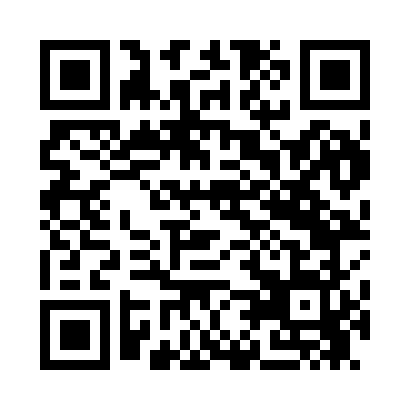 Prayer times for Lyonsdale, New York, USAMon 1 Jul 2024 - Wed 31 Jul 2024High Latitude Method: Angle Based RulePrayer Calculation Method: Islamic Society of North AmericaAsar Calculation Method: ShafiPrayer times provided by https://www.salahtimes.comDateDayFajrSunriseDhuhrAsrMaghribIsha1Mon3:355:241:055:118:4610:352Tue3:365:251:055:118:4610:353Wed3:375:251:065:118:4610:344Thu3:385:261:065:118:4610:345Fri3:395:261:065:118:4510:336Sat3:405:271:065:128:4510:327Sun3:415:281:065:128:4410:328Mon3:425:291:065:128:4410:319Tue3:435:291:075:128:4410:3010Wed3:445:301:075:118:4310:2911Thu3:455:311:075:118:4310:2812Fri3:465:321:075:118:4210:2713Sat3:485:321:075:118:4110:2614Sun3:495:331:075:118:4110:2515Mon3:505:341:075:118:4010:2416Tue3:525:351:075:118:3910:2217Wed3:535:361:075:118:3910:2118Thu3:545:371:085:118:3810:2019Fri3:565:381:085:108:3710:1920Sat3:575:391:085:108:3610:1721Sun3:595:401:085:108:3510:1622Mon4:005:411:085:108:3410:1523Tue4:025:421:085:098:3310:1324Wed4:035:431:085:098:3210:1225Thu4:055:441:085:098:3110:1026Fri4:065:451:085:098:3010:0927Sat4:085:461:085:088:2910:0728Sun4:095:471:085:088:2810:0529Mon4:115:481:085:078:2710:0430Tue4:125:491:085:078:2610:0231Wed4:145:501:085:078:2510:00